     АКОО «Дыхание Жизни»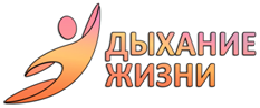 Факт.адрес: 656065, г. Барнаул, ул. ​Антона Петрова, 239 Почтовый адрес: 656006,г. Барнаул, ул. Лазурная, 57,304 офисwww.дыхание-жизни.рф     breath22@bk.ruhttp://vk.com/breathoflife22ИНН/КПП 2221995862/222101001р/с 40703810702000000518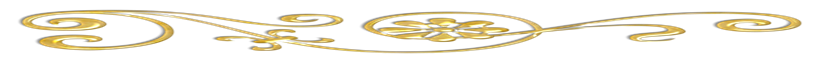 Смета расходовНа реализацию благотворительной программы «Соберём ребёнка в школу» для многодетных семей.                             Президент АКОО «Дыхание Жизни»   (Подпись)                                                      Каменщиков С.В.Товар         ИзображениеКол.ЦенаСтоимостьФактическиКарандаши цветные ПИФАГОР «МАЛЫШИ-КАРАНДАШИ»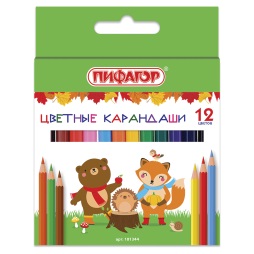 10035,613 561,00Фломастеры BRAUBERG «PREMIUM», 12 цветов,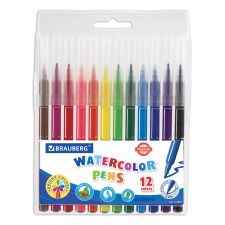 10095,679 567,00Ножницы ЮНЛАНДИЯ «МУЛЬТЯШКИ», 125 мм,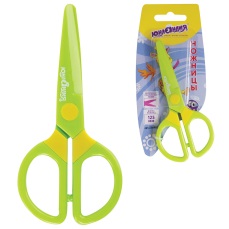 5053,412 670,50Линейка пластиковая 30 см, BRAUBERG «Crystal»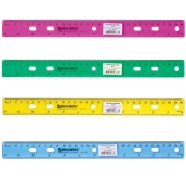 5026,171 308,50Линейка пластиковая 20 см, BRAUBERG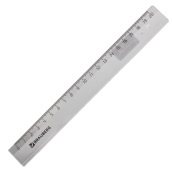 5022,521 126,00Альбом для рисования А4 20 л.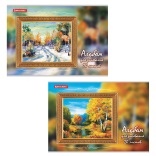 10036,353 635,00Ручка шариковая автоматическая BRAUBERG «Capital+», СИНЯЯ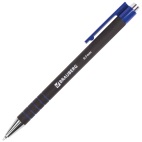 10013,56    1 356,00Рюкзак BRAUBERG, универсальный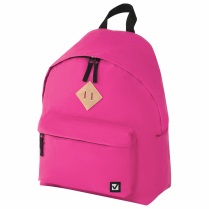 50611,9230 596,00Рюкзак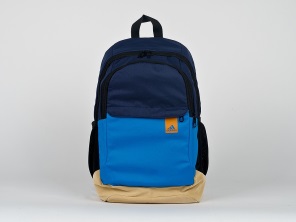 501 500,0075 000,00Клей-карандаш STAFF, 8 г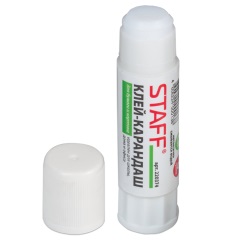 1009,25925,00Точилка ПИФАГОР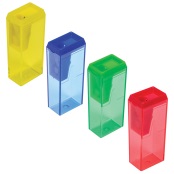 5019,47973,50Ластик BRAUBERG «Assistant 80», 41×14×8 мм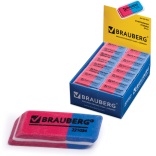 1007,27727,00Тетрадь 12 л. BRAUBERG ЭКО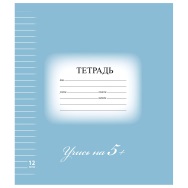 5009,254 625,00Тетрадь 12 л. BRAUBERG ЭКО, клетка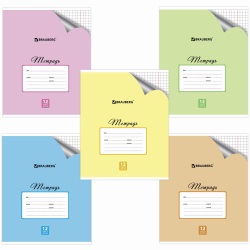 5009,074 535,00Тетрадь А5, 48 л., STAFF, клетка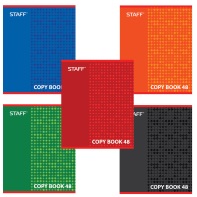 50020,2610 130,00Папка на молнии с ручками ПИФАГОР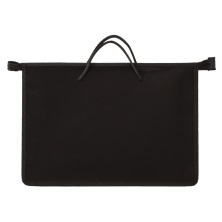 50126,186 309,00Степлер №24/6, 26/6 BRAUBERG «Standard+»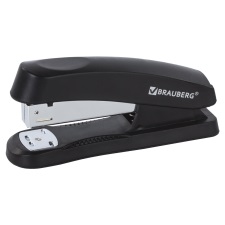 50185,549 277,00Краски акварельные ЮНЛАНДИЯ «ШКОЛЬНЫЕ»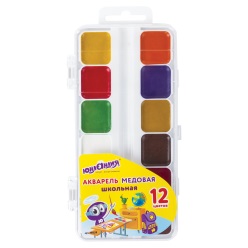 5052,102 605,00Кисти BRAUBERG, набор 5 шт.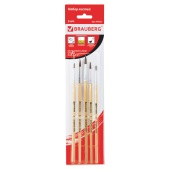 50150,357 517,50Пластилин классический ПИФАГОР «ЭНИКИ-БЕНИКИ»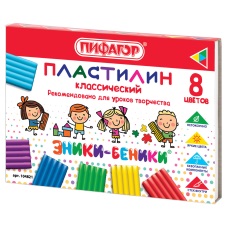 5042,812 140,50Пенал-тубус ПИФАГОР на молнии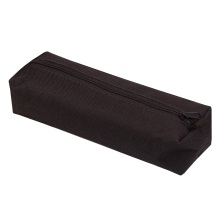 5082,444 122,00Карандаш чернографитный BRAUBERG, 1 шт.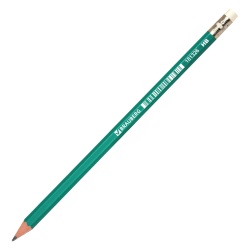 1009,70970,00Папки-файлы перфорированные ЭКОНОМ, А4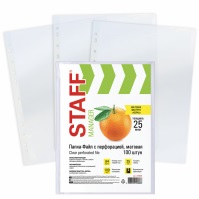 5082,144 107,00Рамка-клип 21х29,7 см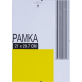 10083,008 300,00Ламинатор ГЕЛЕОС ЛМ-А4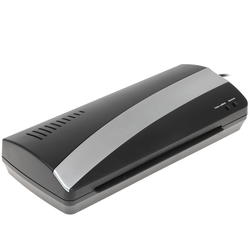 12 050,002 050,00Пленки-заготовки для ламинирования А4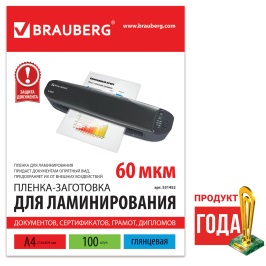 10485,914 859,10Закладки клейкие STAFF НЕОНОВЫЕ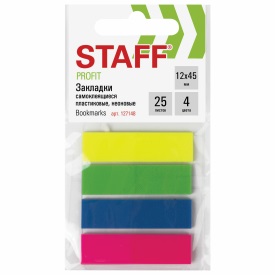 1049,79497,90Разделитель пластиковый BRAUBERG, А4, 20 листов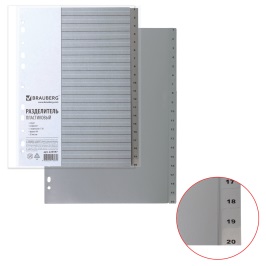 20135,132 702,60Скобы для степлера №24/6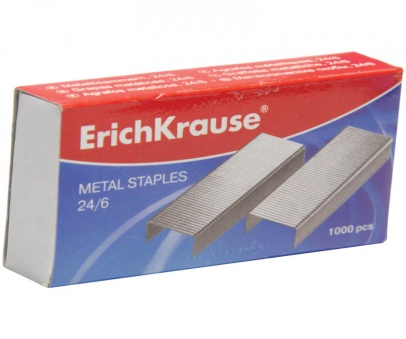 5015,58779,00Бумага IQ color, А4, 80 г/м2, 100 л.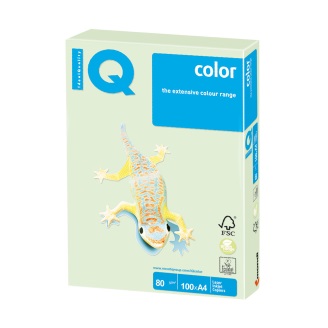 100202,9220 292,00Итого227 264,10